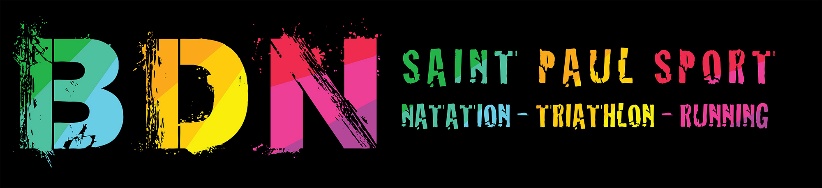 Acte de candidature pour l’assemblée générale extraordinaire élective Samedi 22 février 2020Je, soussigné Mr/Mme………………………………………………………………fais acte de candidature pour un poste au sein du conseil d’administration (CA) de l’association « BDN SAINT PAUL PORT » pour la période 2020/2024. Vous trouverez plus d’informations dans les statuts de l’association (envoyé par mail).Acte de candidature à renvoyer par mail à bdnsaintpaulsports@gmail.comDate :           /              /2020   Prénom/NomSignature 